							Бекітемін: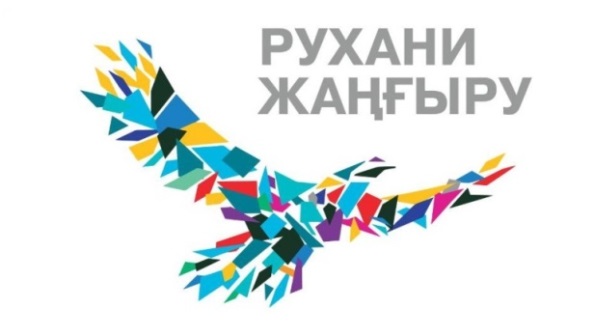 							Мектеп директоры:							_____________________							Гамирова Е.А.
ТӘРБИЕ ЖҰМЫСЫНЫҢ ЖОСПАРЫ"Павлодар қаласының № 18 жалпы орта білім беру мектебі" ММ2019-2020 ОҚУ ЖЫЛЫТҮСІНДІРМЕ ЖАЗБА"Білім туралы" Қазақстан Республикасының Заңына сәйкес білім беру саласындағы мемлекеттік саясаттың негізгі принциптері білім берудің зайырлы, гуманистік және дамытушылық сипаты, азаматтық және ұлттық құндылықтардың, адам өмірі мен денсаулығының басымдығы, тұлғаның еркін дамуы, адамның құқықтары мен бостандықтарын құрметтеу, жеке тұлғаның білім алуын ынталандыру және дарындылықты дамыту, оқытудың, тәрбиелеудің және дамытудың бірлігі болып табылады.Білім беру-бұл тәрбие мен оқытудың біртұтас жүйесі, бұл екі құрамдас бөлікті бөлуге болмайды. Құнды және жеке тұлғаға бағытталған тәсіл оқу-тәрбие процесінің негізіне жатады. Қазақстан Республикасының Білім беру жүйесінің алдында өзін инновациялық экономика жағдайында іске асыратын, азаматтық және құқықтық жауапкершілік, руханият және мәдениет сезіміне ие, ұлттық сана-сезім мен патриотизмді дамыту деңгейі жоғары қоғамның әлеуметтік белсенді мүшелерін тәрбиелеу міндеті тұр.Орта білім беру ұйымдарындағы тәрбие жұмысының жүйесі келесі нормативтік құқықтық құжаттармен реттеледі:1) Қазақстан Республикасы Білім және ғылым министрінің 2019 жылғы 15 сәуірдегі № 145 бұйрығымен бекітілген "Рухани жаңғыру" бағдарламасын іске асыру жағдайындағы Тәрбиенің тұжырымдамалық негіздері2) Қазақстан Республикасы Білім және ғылым министрінің 2019 жылғы 15 сәуірдегі № 145 бұйрығымен бекітілген 2019-2024 жылдарға арналған "Рухани жаңғыру" бағдарламасын іске асыру жағдайында тәрбиенің тұжырымдамалық негіздерін іске асыру жөніндегі іс-шаралар жоспары3) ҚР Білім және ғылым министрінің 2018 жылғы 1 қазандағы № 525 бұйрығымен бекітілгенЖалпы білім беретін мектептегі тәрбие жұмысы келесі бағыттар бойынша жүзеге асырылады: 1.Жаңа қазақстандық патриотизм мен азаматтыққа тәрбиелеу, құқықтық тәрбие.2.Рухани-адамгершілік тәрбие.3.Ұлттық тәрбие.4.Отбасылық тәрбие.5.Еңбек, экономикалық және экологиялық тәрбие.6.Көпмәдениетті және көркем-эстетикалық тәрбие.7.Зияткерлік тәрбие, ақпараттық мәдениетті тәрбиелеу.8.Дене тәрбиесі, салауатты өмір салты.Мектептің тәрбие жұмысының тақырыбы – "Қазақстан Республикасының азаматы, патриоты" жаңа қоғам жағдайында "Рухани жаңғыру" жобасын тәрбие үдерісіне енгізу арқылы түлектің бейнесін қалыптастыру.Күтілетін нәтиже-мектеп түлегінің жеке моделі:Өз бетінше білім алуға жауапты, зерттейтін, талдайтын, ойлайтын, мақсатқа жетуде табанды, ресурстар мен технологияларды тиімді пайдаланатын оқушы; Тәуелсіз ойлауға, айналасындағыларға мейірімді қарым-қатынасқа, тиімді ауызша және жазбаша коммуникацияға ие сенімді адам;Қоғамның белсенді мүшесі, қоғам өмірін білетін, түсінетін, қатысатын және жақсартатын, айналасындағыларға сыйлайтын және жанасатын;Бастамашылық таныта алатын және тәуекелге бейім, икемділік, креативтілік, тұрақты азамат.Тәрбие жүйесінің мақсаты жалпыадамзаттық және ұлттық құндылықтар негізінде жоғары адамгершілік тұлға, патриот тәрбиелеу болып табылады.      Міндеттері: әр оқушыны келесі міндеттер арқылы тәрбиелеу үдерісіне тарту:1) оқушылардың азаматтық - патриоттық санасын, Қазақстан азаматының рухани - адамгершілік құндылықтарын қалыптастыру.2) оқушылармен сауықтыру жұмыстарын жетілдіру және салауатты өмір салтын қалыптастыру.3) коммуникативтік дағдыларды дамыту және қатесіз қарым-қатынас әдістерін қалыптастыру.4) барлық қызмет салаларында оқушылардың шығармашылық белсенділігін қолдау , оқушылардың өзін-өзі басқаруын жандандыру , жалпы мектептік ұжымды дамыту үшін жағдай жасау. 5) отбасылық тәрбие жүйесін жетілдіру , балаларды тәрбиелеу мен оқытуға ата-аналардың жауапкершілігін арттыру, жеке тұлғаны құқықтық қорғау.             ТӘРБИЕ ЖҰМЫСЫНЫҢ МАЗМҰНЫ МЕН ТҮРЛЕРІ:Мектеп оқушылары мен педагогтарының сабақтан тыс барлық қызметі тәрбие жұмысының басым бағыттары негізінде жүзеге асырылады :1.	Жаңа қазақстандық патриотизм мен азаматтыққа тәрбиелеу, құқықтық тәрбие.2.	Рухани-адамгершілік тәрбие.3.	Ұлттық тәрбие.4.	Отбасылық тәрбие.5.	Еңбек, экономикалық және экологиялық тәрбие.6.	Көпмәдениетті және көркем-эстетикалық тәрбие.7.	Зияткерлік тәрбие, ақпараттық мәдениетті тәрбиелеу.8.	Дене тәрбиесі, салауатты өмір салты.Жұмыс циклограммаға сәйкес жүзеге асырылады:  Циклограмма бойынша сынып сағаттарын өткізу(әр жұма сайын)Айдың 1-ші аптасы: сынып жетекшісінің тақырыбы бойынша сынып сағаттарын өткізу.Айдың 2-ші аптасы: патриоттық, рухани-адамгершілік, құқықтық тәрбие бойынша тақырыптық сынып сағаттары Айдың 3-ші аптасы: СӨС қалыптастыру бойынша тақырыптық сынып сағаттары.Айдың 4-ші аптасы: балалардың қауіпсіздік негіздері бойынша,Дәстүрлі Мектеп іс-шаралары:ҚЫРКҮЙЕКОКТЯБРЬНОЯБРЬДЕКАБРЬЯНВАРЬФЕВРАЛЬМАРТАПРЕЛЬМАЙ
ИюньЛИСТОК ДОПОЛНЕНИЯУчастие в мероприятиях на уровне города, области, РеспубликиГУ СОШ 18Приветствие директораҚазақстан Республикасының Конституция  КүніБілім күніТілдер күніМұғалімдер күні Гимназистер күніҚарттар күніТұңғыш Президент КүніТәуелсіздік КүніЖаңа жылХалықаралық әйелдер күніНаурызҚазақстан халықтарының бірлігі күніОтан қорғаушылар күніЖеңіс КүніСоңғы қоңырауБалаларды қорғау күніМемлекеттік рәміздер күніАстана КүніТәрбие жұмысының бағытыІс-шараның атауыӨткізу уақытыСыныптарЖауапты.Жаңа қазақстандық патриотизм мен азаматтыққа тәрбиелеу, құқықтық тәрбие«Алғашқы қоңырау» мерекесі1 қыркүйек1-11 сыныптарСынып жетекшілері, ТЖДО.Жаңа қазақстандық патриотизм мен азаматтыққа тәрбиелеу, құқықтық тәрбие"Туған жер" мемлекеттік бағдарламасын іске асыру бойынша жұмыс (жеке жоспар бойынша)Жүйелі түрдеБірінші апта1-11 сыныптарТЖДО.Жаңа қазақстандық патриотизм мен азаматтыққа тәрбиелеу, құқықтық тәрбие"Назар аударыңыз балалар!" акциясы"жеке жоспар бойынша1-5 қыркүйек1-9 сыныптарТЖДО, аға вожатый, сынып жетекшілері.Жаңа қазақстандық патриотизм мен азаматтыққа тәрбиелеу, құқықтық тәрбие«Жол жүру ережелері бойынша» тақырыптық сынып сағаттары20 қыркүйек11 сыныптарЖет. "қауіпсіздік" ЖЖЕ бойынша үйірме, сынып жетекшісі.Жаңа қазақстандық патриотизм мен азаматтыққа тәрбиелеу, құқықтық тәрбиеЖҚЕ біліміне сауалнама жүргізуБір ай ішінде1-9 сыныптарТЖДО, аға вожатый, сынып жетекшілері.Жаңа қазақстандық патриотизм мен азаматтыққа тәрбиелеу, құқықтық тәрбие«Менің мектепке жолым!» маршруттық парақтарды жасау1-5 қыркүйек1 сыныптарТЖДО , 1 сынып жетекшілері.Жаңа қазақстандық патриотизм мен азаматтыққа тәрбиелеу, құқықтық тәрбиеӨрт қауіпсіздігі ережелері бойынша білім алушыларға барлық білім беру ұйымдары Нұсқаулық  Бір ай ішінде1-11 сыныптарТЖДО, сынып жетекшілер.Жаңа қазақстандық патриотизм мен азаматтыққа тәрбиелеу, құқықтық тәрбиеӨрт қауіпсіздігі және жол қозғалысы ережелері бойынша ақпараттық стенділерді ресімдеуБір ай ішіндеТЖДО, отряд жетекшілері.Жаңа қазақстандық патриотизм мен азаматтыққа тәрбиелеу, құқықтық тәрбиеЖеке жоспар бойынша Қазақстан халқының Тілдер күні1 қыркүйекСынып жетекшілер, қазақ тілі мұғалімдері.Жаңа қазақстандық патриотизм мен азаматтыққа тәрбиелеу, құқықтық тәрбие"Әр елдің тілі тамаша және Ұлы" сынып сағаты2 апта1 апта1-11 сыныптар1-11 сыныптарСынып жетекшілер.Жаңа қазақстандық патриотизм мен азаматтыққа тәрбиелеу, құқықтық тәрбие"Мен өз елімнің патриотымын" сынып сағатыВ течение месяца1-11 сыныптарТЖДО, сынып жетекшілер.Жаңа қазақстандық патриотизм мен азаматтыққа тәрбиелеу, құқықтық тәрбиеБопсалау тақырыбы бойынша тестілеуАйдың 4-ші аптасы7-11 сыныптарТЖДО, әлеуметтік педагог.Жаңа қазақстандық патриотизм мен азаматтыққа тәрбиелеу, құқықтық тәрбие «Адал Ұрпақ» Клуб отырысыГрафик бойыншаТЖДО, сынып жетекшілер.Жаңа қазақстандық патриотизм мен азаматтыққа тәрбиелеу, құқықтық тәрбиеҚұқық бұзушылық пен қадағалаусыздықтың алдын алу бойынша рейдтерСоңғы сенбі ТЖДО, әлеуметтік педагог.Жаңа қазақстандық патриотизм мен азаматтыққа тәрбиелеу, құқықтық тәрбиеАта-аналар мен мұғалімдер патрульінің кезекшілігін ұйымдастыруКүн сайынТЖДО , әлеуметтік педагог..Жаңа қазақстандық патриотизм мен азаматтыққа тәрбиелеу, құқықтық тәрбие"Жасөспірім" клубының жұмысын ұйымдастыруҮшінші аптаӘлеуметтік педагог.Жаңа қазақстандық патриотизм мен азаматтыққа тәрбиелеу, құқықтық тәрбиеАлдын алу кеңесінің отырысыБір жылдың ішіндеТЖДО, әлеуметтік педагог.Жаңа қазақстандық патриотизм мен азаматтыққа тәрбиелеу, құқықтық тәрбиеМектеп жарғысымен танысу бойынша параллель бойынша линейкаларӘлеуметтік  педагог.Жаңа қазақстандық патриотизм мен азаматтыққа тәрбиелеу, құқықтық тәрбиеМІБ, МІБ, "тәуекел тобы", қолайсыз отбасылар есебінде тұрған оқушыларға бақылау күнделіктерін рәсімдеу және жүргізу.15.09.2015 дейінқыркүйекәлеуметтік педагог, КІБ инспекторы.Жаңа қазақстандық патриотизм мен азаматтыққа тәрбиелеу, құқықтық тәрбиеҚоғамдық тәрбиешілердің жұмысын ұйымдастыруқыркүйек.Жаңа қазақстандық патриотизм мен азаматтыққа тәрбиелеу, құқықтық тәрбиеКІБ инспекторымен ағымдағы оқу жылына бірлескен жұмыс жоспарын құру және өзара іс-қимыл жасау, полицияда есепте тұрған кәмелетке толмағандар туралы мәліметтерді нақтылау.ТЖДО, сынып жетекшілері,  әлеуметтік педагог, КІБ инспекторы.Жаңа қазақстандық патриотизм мен азаматтыққа тәрбиелеу, құқықтық тәрбиеМектептегі профилактика күні:- "Қылмыс пен қадағалаусыздықтың алдын алӘлеуметтік педагог.Жаңа қазақстандық патриотизм мен азаматтыққа тәрбиелеу, құқықтық тәрбие"Тәуекел тобындағы" балалармен топтық жұмыс - мен – бірегей!.Жаңа қазақстандық патриотизм мен азаматтыққа тәрбиелеу, құқықтық тәрбие «Ұлы дала мұрагерлері» азаматтық-патриоттық жобасыБір жылдың ішінде1-11 сыныптарСынып жетекшілер.Жаңа қазақстандық патриотизм мен азаматтыққа тәрбиелеу, құқықтық тәрбие «Туған елге тағзым» жалпы республикалық экспедицияБір жылдың ішінде5-9 сыныптарСынып жетекшілер.Жаңа қазақстандық патриотизм мен азаматтыққа тәрбиелеу, құқықтық тәрбие «Тарих тағлымы» әлеуметтік жобаБір жылдың ішінде10-11 сыныптарСынып жетекшілер.Жаңа қазақстандық патриотизм мен азаматтыққа тәрбиелеу, құқықтық тәрбие«Қазақ мәдениетінің антологиясы» жобасыБір жылдың ішінде1-11 сыныптарСынып жетекшілер.Жаңа қазақстандық патриотизм мен азаматтыққа тәрбиелеу, құқықтық тәрбие	"Қазақстанның рухани қасиетті жерлері" жобасы ("Қазақстанның киелі географиясы").Бір жылдың ішінде1-11 сыныптарСынып жетекшілерҰлттық тәрбиеҚР Әнұранын орындауӘр сәрсенбі 1-11 сыныптарСынып жетекшілерЖобалар: "Менің Отаным – Қазақстан" (балалар-жасөспірімдер туризмі мен өлкетану, экспедициялар, жорықтар, экскурсиялар ұйымдастыру).Бір жылдың ішінде1-11 сыныптарСынып жетекшілер"Тарих мұрасы", "өз жеріңді таны"Бір жылдың ішінде1-11 сыныптарСынып жетекшілерСемейное воспитаниеМузыка сабағында ҚР Мемлекеттік Әнұранын оқу және қайталауҚыркүйек1-7 сыныптарӘн-күй мұғалімдеріСемейное воспитаниеАта-аналар жиналысыБір айдың ішінде1 – 11 сыныптарСынып жетекшілер., ТЖДО, психологСемейное воспитаниеЖалпы мектептік ата-аналар жиналыстарында "Мектепке және кері қарай өздігінен қозғалуға сенім беретін оқушының білімі мен дағдыларына қойылатын талаптар" тақырыбындағы әңгімеБір айдың ішінде 1-9 сыныптарСынып жетекшілер, ТЖДОСемейное воспитаниеОқушылар отбасына бірлескен рейдБір айдың ішінде1 – 11 сыныптарСынып жетекшілер, ТЖДО, психологСемейное воспитаниеҚолайсыз отбасылармен қарым-қатынас сағаты2 аптаТЖДО, психолог, әлеуметтік педагогСемейное воспитаниеАта-аналар комитетінің отырысыБір айдың ішінде1 – 11 сыныптарСынып жетекшілер, ТЖДО, психологСемейное воспитаниеАта-аналар үшін тақырып бойынша дәріс ұйымдастыру және өткізу: 1-ші сыныптар: - " Бірінші сынып оқушыларының бейімделуі. Бірінші сынып оқушысына қалай көмектесу керек»Отбасының әлеуметтік әл-ауқатының матрицасын құру8 сыныптар: - "мектептегі жасөспірімдердің дене және психикалық денсаулығын нығайту және деструктивті мінез-құлықтың алдын алу бағдарламасы туралы"қыркүйекОтбасының әлеуметтік әл-ауқатының матрицасын құруқыркүйек1 сынып1-11 сыныптар8-10 сыныптарәлеуметтік педагог, психологәлеуметтік педагог, сынып жетекшілерпсихологиСемейное воспитаниеЕсепте тұрған оқушылардың КІБ ин-спекторымен кездесуіБір айдың ішіндеӘлеуметтік педагогРухани-адамгершіліктәрбиеҚайырымдылық мерекесі:Бір айдың ішінде1-11 сыныптарТЖДО, әлеуметтік педагог, сынып жетекшілерРухани-адамгершіліктәрбие"Менің сөремде ескі кітап бар" акциясын өткізу23.09-28.091-4 сыныптар5-7 сыныптарМектеп кітапханашысы, сынып жетекшілерРухани-адамгершіліктәрбие"Мектепке жол" акциясыСоңғы апта1-11 сыныптарТЖДО, сынып жетекшілерРухани-адамгершіліктәрбие1) діни ықпалға ұшыраған Оқушылар бойынша деректер банкін құру.Бір айдың ішінде1-11сыныптарТЖДО, психолог, сынып жетекшілерРухани-адамгершіліктәрбие1) бағыт парағын құру (мектептен үйге дейін)1 сыныптарСынып жетекшілерРухани-адамгершіліктәрбие «Күзгі вернисаж» табиғи материалдан жасалған бұйымдар сайысыҮшінші апта5-9 сыныптарТЖДО, еңбек тәрбиесі мұғалімдеріРухани-адамгершіліктәрбие"Қоғамға қызмет" қайырымдылық жобалары - "Мектепке жол", "Қамқорлық", "Мектепке жиналуға көмектес", "адамға қуаныш сыйла".Бір жылдың ішінде1-11 сыныптарТЖДО, әлеуметтік педагог, сынып жетекшілерЕңбек, экономикалық және экологиялық тәрбиеЕңбек десанттарыБір айдың ішінде3–11 сыныптарТЖДО, сынып жетекшілерЕңбек, экономикалық және экологиялық тәрбиееңбек тоқсанының қорытындысын шығаруБір айдың ішінде5–11 сыныптарТЖДО, сынып жетекшілерЕңбек, экономикалық және экологиялық тәрбиебағыт парағын құру (мектептен үйге дейін)1 сыныптарСынып жетекшілерЕңбек, экономикалық және экологиялық тәрбие «Күзгі вернисаж» табиғи материалдан жасалған бұйымдар сайысыҮшінші жұма5-9 сыныптарТЖДО, еңбек тәрбиесі мұғалімдеріЕңбек, экономикалық және экологиялық тәрбие"Junior Skills" мектеп оқушыларының кәсіби дайындығының негіздері мен ерте кәсіптік бағдар жобасы .Бір жылдың ішінде7-10 сыныптарТЖДО, сынып жетекшілерЕңбек, экономикалық және экологиялық тәрбие"Экочелендж", "Эко-десант" жобаларыБір жылдың ішінде1-11 сыныптарСынып жетекшілерКөпмәдениетті және көркем-эстетикалық тәрбие«Күз аруы-2019»Соңғы апта2-4 сыныптарТЖДО, аға вожатый,  сынып жетекшілерКөпмәдениетті және көркем-эстетикалық тәрбие«Күз аруы – 2019»Үшінші апта5-11 сыныптарТЖДО, аға вожатый, сынып жетекшілерКөпмәдениетті және көркем-эстетикалық тәрбиеКүзгі балТөртінші апта9-11сыныптар6-7 сыныптарТЖДО, сынып жетекшілерКөпмәдениетті және көркем-эстетикалық тәрбиеЖҚЕ бойынша "Назар аударыңыз»31.08- 30.09ТЖДО, аға вожатыйКөпмәдениетті және көркем-эстетикалық тәрбие «Домбыра» сыныбының ашылуыҚыркүйек-қарашаТЖДО, музыкалық жетекшіФизическое воспитание и формирование ЗОЖНациональные программы: -«Знание ПДД – основа безопасности» по профилактике ДТП  (01.09.-10.09)- Фестиваль здоровья – 9 сентября.  - Национальный день семьи – 10 сентября«Один мир, один дом, одно сердце»  ко Всемирному дню сердца (19.09-28.09)Сынып жетекшілерФизическое воспитание и формирование ЗОЖДень Здоровья	Екінші апта1-11сыныптарЦентр физкультуры и спорта, учителя физкультуры, классные  руководители.Физическое воспитание и формирование ЗОЖРазработка и раздача учащимся/Маршрутов безопасности1 апта1 апта1 сыныптарКлассные руководителиФизическое воспитание и формирование ЗОЖБеседа с родителями о возвращении детей со школы домой (сбор заявлений с законных представителей)1 сыныптарКлассные руководителиФизическое воспитание и формирование ЗОЖКомпьютерная диагностика психологического здоровья учащихсяБір айдың ішінде5-7 сыныптарпсихологФизическое воспитание и формирование ЗОЖПилотный проект  «Урок футбола».Бір жылдың ішінде5-11 сыныптарУчителя ФКФизическое воспитание и формирование ЗОЖПрофилактическая программа «Ближе к друг другу-дальше от наркотиков».Бір жылдың ішінде8-9 сыныптарПсихолог, классные руководители    Мероприятия по программе «Рухани жаңғыру» Проведение  акции «Старейшая книга у меня на полке».Спортивный праздник «Я - чемпион».23-28 қыркүйек21 қыркүйек2-8 сыныптар4-8 сыныптарМектеп кітапханашысы, сынып жетекшілерДШ мұғалімдері, сынып жетекшілерИнтеллектуальное воспитание, воспитание информационной культурыОтбор учащихся в ряды Совета старшеклассников 2 апта7-10 сыныптарАға вожатыйларИнтеллектуальное воспитание, воспитание информационной культурыОзнакомление учащихся с книжным фондом. Беседы у действующих выставокСистематически1-11 сыныптарМектеп кітапханашысыИнтеллектуальное воспитание, воспитание информационной культурыДень Языков народа Казахстана (по отдельному плану)Қазақ тілі, орыс тілі, ағылшын тілі ӘБ.Самоуправление в школеи в классе1) Выборы органов самоуправления в классах Первая  неделя сентября2-11 сыныптар  1-11 сынып жетекшілеріСамоуправление в школеи в классе2) Заседания центров, выборы актива школьного самоуправления  В течение годаВ течение года2-11 Актив сыныптарСынып жетекшілер, аға вожатыйСамоуправление в школеи в классе3) Операция «Забота»Актив ТЖДО, Әлеуметтік педагог,  сынып жетекшілер, аға вожатыйМетодическая работаЗаседание МО классных руководителей1) Анализ воспитательной работы за 2018-19 учебный год.2) Планирование воспитательной работы на 2019-2020 учебный год 3) Обучающий семинар по  нормативным документам4) Организация работы Совета профилактики5) Организация работы комиссии по профориентации6) М.О. классных руководителей «Адаптация первоклассников к условиям школьного обучения»7) семинар-тренинг «Мои пятиклассники»Организация дежурства по школе.Создание банка данных на учащихся ОДН, ВШК, «группы риска», детей из МОСПервая неделяВторая неделя Третья неделяВ течение месяцаКлассные руководители 1-11 классовТЖДОТЖДОЗДВР ЗДВРПсихологипсихологиЗДВРРабота кружков и спортивных секций1) Презентация кружков и секций В течение месяца1-11 классРуководители кружковРабота кружков и спортивных секций2)  Работа по оформлению документации. кружковВ течение месяцаЗДВРРабота кружков и спортивных секций3) Составление расписания работы кружковТретья неделяЗДВРРабота кружков и спортивных секций4)Организовать работу отрядов «Юный инспектор движения», «Юный пожарный», «Юный спасатель».В течение  месяцаЗДВР, руководители отрядаОрганизация занятости учащихся, состоящих на ОДН, ВШК, «группе риска», детей, находящихся под опекой, детей-инвалидов.В течение месяцаУчащиеся, состоящие на учете ОДН, ВШК, группе риска Соц.педагогКонтроль за воспитательным процессом1.Планы организации воспитательной работы классных руководителейСентябрь- октябрьКл. рук. 1-11 кл.ЗДВРКонтроль за воспитательным процессом2. Планы работы руководителей центров,  социального педагога, психолога, координатора ЗОЖ,  старшей вожатой, кружков и секцийВ течение месяцаЗДВРКонтроль за воспитательным процессом3.Посещение классных часов и внеклассных мероприятийВ течение месяцаЗДВРКонтроль за воспитательным процессом4) Трудоустройство выпускниковКонтроль за воспитательным процессомВзаимодействие с классными руководителями школы по:- составлению социального паспорта школы на основе социальных  паспортов классов;- информированию посещаемости обучающихся;- созданию папки для работы классных руководителей.сентябрь1-11 классыСоциальный педагог, классный руководительКонтроль за воспитательным процессомПродолжить работу по созданию электронной базы   данных детей-сирот, детей из малообеспеченных семей, детей из неблагополучных семей, учащихся, состоящих на учёте ВШК, ОДН, «группе риска».сентябрьСоциальный педагогНаправление воспитательной работыНазвание мероприятияВремя проведенияДля кого проводитсяОтветственныйВоспитание нового казахстанского патриотизма и гражданственности, правовое воспитание. День пожилого человека, участие в концерте (школа)В течение месяца1-7 класс ЗДВР. вожатаяСтаршая вожатаяВоспитание нового казахстанского патриотизма и гражданственности, правовое воспитание. Сбор ДО «Жас Улан»Последняя неделя2-9 классЗДВР, ст.вожатаяВоспитание нового казахстанского патриотизма и гражданственности, правовое воспитание.Декада правого воспитанияВторая неделя5-7 классЗДВР, ст. вожатаяВоспитание нового казахстанского патриотизма и гражданственности, правовое воспитание.Посвящение в пятиклассникиТретья неделя5 классыКл.рук 5 –х классовВоспитание нового казахстанского патриотизма и гражданственности, правовое воспитание.Выборы президента школы 1 неделя9 классСт.вожатаяВоспитание нового казахстанского патриотизма и гражданственности, правовое воспитание.Заседание клуба «Адал Ұрпақ»Последняя неделя1-11 классыЗДВР, рук. Воспитание нового казахстанского патриотизма и гражданственности, правовое воспитание.Неделя  праваУчителя права Муканов А.С.Воспитание нового казахстанского патриотизма и гражданственности, правовое воспитание.Тестирование на знание Конвенции о правах ребенка.Октябрь     ЗДВРВоспитание нового казахстанского патриотизма и гражданственности, правовое воспитание.Заседание Совета профилактики.Последняя суббота месяцаЗДВРВоспитание нового казахстанского патриотизма и гражданственности, правовое воспитание.Проведение тренировочных эвакуаций с обучающимися и работниками учреждения по отработке плана эвакуаций в случае возникновения ЧС1-11 классыЗДХЧ классные руководителиНациональное воспитаниеМузыкальный флешмоб «Қазақтың 100 әні»Первая неделя октября1-9 классыУчителя музыкиНациональное воспитаниеВикторина «Мой Казахстан. Государственные символы РК»Вторая неделя5 классыУчителя истории Национальное воспитаниеТестирование на 5-7 классы «Государственные символы РК»В течении месяца5-7 классыЗДВР, классные руководителиСемейное воспитаниеПосещение семей с целью проверки бытовых условий и выполнение режима дня В течение месяца1 – 11 классКл. рук., ЗДВР, психолог, соц. педагогСоц. педагог, классные руководителиСемейное воспитаниеИзучение  и анализ семейно-бытовых отношений в семьях первоклассниковСентябрь-октябрь1 класс Социальный педагог Семейное воспитаниеПроведение праздника «День опекуна»октябрь Социальный педагог Духовно-нравственное воспитаниеМероприятия в школьном музее (по плану музея) Экскурсии начальной школы.5-11 классРук. музея, классные рук.Духовно-нравственное воспитаниеКлассный час «Подари радость детям»10 октябряКлассные руководителиДуховно-нравственное воспитаниеПодготовка и проведение Дня опекуна29 октябряСоц.  педагогДуховно-нравственное воспитаниеОбсуждение закона о религии с педагогическим коллективомВ течении месяцаЗДВР, Муканов А.С.Духовно-нравственное воспитаниеКлассные часы «Закон  и религия»«Мы против религиозного экстремизма», «Профилактика религиозного экстремизма»3 неделя2-11 классыЗДВР, классные руководителиДуховно-нравственное воспитаниеАкция  «Я дарю тебе улыбку»Учителя самопознания, психологиДуховно-нравственное воспитание1-4 классы «Адамгершілік – асыл қасиет» родительские собрания с бабушками и дедушками1-4 клКл. рукДуховно-нравственное воспитание5-9 классы «Все мы разные» Урок толерантности5-9 клКл.рукДуховно-нравственное воспитание10-11 классы «Жан қазынасы- адамгершілік негізі»10-11клКл.рукДуховно-нравственное воспитаниеМероприятия по программе «Рухани жаңғыру»Проведение конференции  «Память о  героях в веках»26 октября7-11 классыМуканов А.С.Трудовое, экономическое и экологическое воспитаниеРейд «Живи книга»Вторая неделя1 – 11 классБиблиотекарь Трудовое, экономическое и экологическое воспитаниеКлассный час «Мир твоих профессии» Четвертая неделя9-11 классКлассные руководителиТрудовое, экономическое и экологическое воспитаниеУборка территории школыВ течение месяца2 - 11 классЗДВР, кл. рукТрудовое, экономическое и экологическое воспитание1-4 классы«Табиғатты қорғайық» Фестиваль добрых дел для природы1-4 клКл.рукТрудовое, экономическое и экологическое воспитание5-9 классы«Путь к успеху» Брифинг5-9 кл.Кл.рукТрудовое, экономическое и экологическое воспитаниеАкция по сбору макулатуры «Ағашты қорғайық»5-9 кл.Кл.рукМероприятия по программе «Рухани жаңғыру»Поликультурное и художественно-эстетическое воспитаниеДень учителя. День самоуправления. Праздничный концерт для учителейпятницаУчителя5-11 классЗДВР, ст. вожатая,. 11 классЗДВР, ДО «Жас Улан» актив1-4 классы Конкурс рисунков по произведениям поэта1-4 клКл.рук5-9 классы «Мектебім – мақтанышым» Арт-пространство5-9 кл.Кл.рук10-11 классы «А. Кунанбаева шығармаларының инсценировка театр қойылымдары»10-11 кл.Кл.рукМероприятия по программе «Рухани жаңғыру»Физическое воспитание и ЗОЖМесячник по профилактике употребления вредных веществВ течение месяца1-11 кл.Рук. центра ЗОЖФизическое воспитание и ЗОЖДекадник рационального питания.Первая неделяЗДВР, учителя физвоспитанияФизическое воспитание и ЗОЖСпортивная эстафетаФизическое воспитание и ЗОЖКлассный час по ЗОЖКл. рукФизическое воспитание и ЗОЖДиагностика психического здоровья учащихся 8-10 клПсихологФизическое воспитание и ЗОЖФормирование банка данных учащихся группы риска8-10Психолог Физическое воспитание и ЗОЖ«Профилактика вредных привычек»; «Половое воспитание»В течение месяца9-10 кл.Соц.педагогФизическое воспитание и ЗОЖВидеолекторий по «ЗОЖ» В течение месяца(5-7-е классы)Соц.педагогФизическое воспитание и ЗОЖАнкетирование учащихся с целью изучения их отношения к употреблению алкоголя, курению, наркотических и психотропных веществ В течение месяца5-11 клСоц.педагог«Против гриппа и простуды – во всеоружии!» викторина в рамках  месячника по профилактике респираторных вирусных инфекций, гриппаКл.рукМероприятия по программе «Рухани жаңғыру»Национальные программы:«Предупредить. Защитить. Привить!» по профилактике  ОРВИ (с 1 по 31 октября).«В здоровом теле – здоровый дух!» к Всемирному дню психического здоровья 10 октября«Предупредить проще, чем исправить», к Всемирному Дню осведомленности о раке молочной железы с 15 по 24 октября.«Трезвость – норма жизни» к Дню отказа от употребления алкоголя (23.10 -01.11)«Знайте – живите дольше!» ко  Всемирному дню инсульта (29 октября).1-11 клКл.рукИнтеллектуальное воспитание, воспитание информационной культурыПредметная олимпиадаПоследняя неделя1-11 классКлассные руководителиИнтеллектуальное воспитание, воспитание информационной культурыИнтеллектуальный марафонКл.рукМероприятия по программе «Рухани жаңғыру» «Информационная грамотность и информационная культура личности»  обсуждение в TЕDx форматеСамоуправление в школеи в классе1) Заседание центровПервая неделя5-11 классЗДВР, руководители центровСамоуправление в школеи в классе2) Учеба  актива Вторая неделяАктив классаЗДВР, руководители центровСамоуправление в школеи в классе3) Классный час «Итоги 1 четверти» Посл. день четверти5-11 классЗДВР, кл. рук.Методическая работаИндивидуальные собеседования с классными руководителями, помощь в подготовке  общешкольных мероприятий  В течение месяцаКл. рук. 5-11 кл.Кл. рук. 2-4 ЗДВРМетодическая работаМониторинг состояния работы ГУ «СОШ № 18 г. Павлодара» по профилактике безнадзорности и преступности4 неделя5-11 классыСоциальный педагогСоциальный педагогМетодическая работаАнализ успеваемости и посещаемости детей, состоящих на профилактическом учёте. Социальный педагогМетодическая работа Семинар «Масштабы проблемы и факторы риска суицида»Психолог школыМетодическая работаСеминар «Роль учителей в оказании помощи детям группы риска»Психолог школыРабота кружков и спортивных секций1) Составление плана работы кружков и секций на осенние каникулы.22 по 28 октября1-11 классРуководители кружковЗДВРКонтроль  за воспитательным процессомПроверка наличия дневников у учащихся «группы риска»В течение месяцаКл. рук. 1-11 кл.ЗДВР ЗДВР, Кл. рук.Контроль  за воспитательным процессомРабота детской организации «Жас Ұлан»2-4,5-8клВожатая, кл.рукКонтроль  за воспитательным процессомЗанятость учащихся во внеурочное время1-11 кл.ЗДВР, кл.рукКонтроль  за воспитательным процессомПроверка работы по гражданско-патриотическому воспитаниюоктябрь1-11кл.ЗДВРКонтроль  за воспитательным процессомУровень воспитанности школьников1-11 клпсихологНаправление воспитательной работыНазвание мероприятияВремя проведенияДля кого проводитсяОтветственныйВоспитание нового казахстанского патриотизма и гражданственности, правовое воспитание.Подготовка к празднованию «Дня Первого Президента» Последняя неделя1-11 классыВоспитательный  центрВоспитание нового казахстанского патриотизма и гражданственности, правовое воспитание.Заседание клуба «Адал Ұрпақ»1 неделя9 классРуководитель Рахимбердинов Г.А.Воспитание нового казахстанского патриотизма и гражданственности, правовое воспитание.Изучение законов о коррупцииВ течение месяца9-11Сапанов Б.Д.Воспитание нового казахстанского патриотизма и гражданственности, правовое воспитание.Работа правового центра «Подросток»Еженедельно 5-11 классСоц. педагогВоспитание нового казахстанского патриотизма и гражданственности, правовое воспитание.Беседы инспектора.СистематическиВоспитание нового казахстанского патриотизма и гражданственности, правовое воспитание.Заседание совета профилактикиЗДВРВоспитание нового казахстанского патриотизма и гражданственности, правовое воспитание.Групповое занятие с детьми «группы риска». Тренинг НоябрьСоциальный педагогВоспитание нового казахстанского патриотизма и гражданственности, правовое воспитание.«Конфликт – нераскрытая возможность»психологВоспитание нового казахстанского патриотизма и гражданственности, правовое воспитание.Декада Противопожарная безопасность«Безопасность жизнедеятельности»1 неделяЗДВР, старшая вожатаяВоспитание нового казахстанского патриотизма и гражданственности, правовое воспитание.Провести классные часы с показом видеороликов «Противопожарный режим в школе»1 неделя1—4 классыКлассные руководителиВоспитание нового казахстанского патриотизма и гражданственности, правовое воспитание.Организовать экскурсию в ПЧ №2,34, СПЧ-1В течении месяца5-7 классыЗДВР, классыне руководителиВоспитание нового казахстанского патриотизма и гражданственности, правовое воспитание.Встреча учащихся, состоящих на различных видах учёта с инспектором ОДН  (каждую среду)В течение месяцаСоц.педагогВоспитание нового казахстанского патриотизма и гражданственности, правовое воспитание.Проведение месячника правовых знаний (по плану)В течение месяцаСоц.педагогВоспитание нового казахстанского патриотизма и гражданственности, правовое воспитание.Ознакомление учащихся с  Законом РК о правах ребёнка (классные руководители на классных и  информационных часах)В течение месяца3-4 классСоц.педагогНациональное воспитаниеБеседы «День национальной валюты»Вторая неделя1-11классыКлассные руководителиНациональное воспитаниеКнижная выставка «Государствнные символы РК»В течении месяцаЕфременко Г.В.Семейное воспитаниеСложность адаптационного периода учащихся начальной школы и среднем звене. Индивидуальная работа с семье.В течение месяцаВ течение месяца 1 – 11 классы1-11классы Кл. рук., ЗДВР, психологКл. рук, актив классаСемейное воспитаниеРодительские собрания6 классы: - «Безопасный интернет»«Возрастные особенности в младшем, подростковом возрасте»6 классы5 классыпсихологиВоспитание казахстанского патриотизма и гражданственности, правовое воспитание, национальное воспитание, семейное воспитание«Отбасы FEST» Проект социальных видеороликовКл.рукВоспитание казахстанского патриотизма и гражданственности, правовое воспитание, национальное воспитание, семейное воспитаниеМероприятия по программе «Рухани жаңғыру» «Бақытты отбасы» конкурсная программаКл.рукДуховно-нравственноевоспитаниеПанорама классных часов по курсу «Азбука гражданственности»Третья неделя1-11 классЗДВР, классные .рукДуховно-нравственноевоспитаниеПосвящение  в первоклассникиЧетвертая неделяКлассные руководителиДуховно-нравственноевоспитаниеПросмотр фильма «Защита от всех форм насилия»3 неделя9-11 классыЗДВРДуховно-нравственноевоспитание «Әкеге-ізет, анаға – құрмет»  танымдық-рухани сағаттарыДуховно-нравственноевоспитаниеБлаготворительная акция по оказанию помощи ветеранам и инвалидам2-11 клКл.рукДуховно-нравственноевоспитание «Виртуалды мұражай» Фестиваль интерактивных веб-экспозицийКл.рукМероприятия по программе «Рухани жаңғыру»Трудовое, экономическое и экологическое воспитаниеГенеральные уборкиВ течение месяца 2- 11 классКл. рук.Трудовое, экономическое и экологическое воспитание«Книжкина больница» БиблиотекарьТрудовое, экономическое и экологическое воспитаниеКонкурс  «Кормушка для птиц»В течение месяца1-11 класс ЗДВРТрудовое, экономическое и экологическое воспитаниеМероприятия по программе «Рухани жаңғыру». Поликультурное и художественно-эстетическое воспитаниеКонкурс «Рождественский сувенир»Четвертая неделя1-6 классыСтаршая вожатаяПоликультурное и художественно-эстетическое воспитание «Звуки Родины» музыкальная викторинаУч. Музыки Искакова А.К.Поликультурное и художественно-эстетическое воспитание «Под сводами единого шанырака» «Эпос» Айтыс, театральные зарисовки5-8 клКл.рукМероприятия по программе «Рухани жаңғыру»Сакральные места Павлодарской области глазами детейКл.рукФизическое воспитание и формирование ЗОЖКлассные часы согласно тематике воспитательной работы классного руководителяВ течение месяцаВторая неделя3 – 11 класс5-11 классРуководитель кружкаОформительский комитетФизическое воспитание и формирование ЗОЖОформление стенда «Прежде чем сделать подумай»В течение месяца5-11 классПедагог психологФизическое воспитание и формирование ЗОЖВидеофильм с обсуждением «Защита от всех форм насилия»Четвертая неделя8-11 классРуководитель центра ЗОЖ,  кл. рукФизическое воспитание и формирование ЗОЖПодготовка и проведение Международного Дня отказа от курения (18 ноября) с привлечением классных руководителей и учащихся (выпуск стенгазеты, показ мультимедийных презентаций с последующим обсуждением на классных часах).В течение месяца5-11 кл.Соц.педагог5-9 классы «Тоғызқұмалақ-fest» Турниры5-9 клКл.рук1-4 классы Подвижные игры «Веселые старты»1-4 клКл.рук10-11 классы "NO SMOKING DAY" игра в рамках Международного Дня отказа от курения10-11 клКл.рукСпортивные состязания по волейболу, баскетболу, футболу По плану школыУчителя ФКНациональные программы: «Прекрасный день, чтобы бросить курить»  к Дню отказа от курения (12–21.11).«Все о ВИЧ/СПИД» ко Всемирному дню борьбы со СПИД (5.11-5.12)Месячник по профилактике ОРВИ, гриппа, пневмококковой инфекции (1-30.11)«Дыши свободно!» ко Всемирному дню борьбы хронической обструктивной болезни легких – 18 ноября «Диабет под контроль» ко Всемирному дню борьбы с сахарным диабетом (14 ноября).1-11 кл.Кл.рукМероприятия по программе «Рухани жаңғыру»Встреча с известными спортсменами в рамках проекта «100 новых лиц»Учителя ФКИнтеллектуальное воспитание, воспитание информационной культурыИнтеллектуальная игра: «Что? Где? Когда?»Третья неделя2-4 классВожатаяИнтеллектуальное воспитание, воспитание информационной культурыМеждународный день прав человека.  Круглый стол «Школьник и его права»4-5 классыКл.рукИнтеллектуальное воспитание, воспитание информационной культурыЗанятия с подростками в рамках программы по превенции суицида ( по 3 занятия)В течение месяца8 классыпсихолог1-4 классы Единый час чтения   в рамках акции  «Самая читающая семья»Кл.рук5-9 классы «Абайды оқы таңырқа» Монолог оқу сайысы5-9 клСамоуправление в школеи в классе1) Заседания комитетовПервая неделя 5-11 классЗДВР, старшая вожатаяСамоуправление в школеи в классе2) Школа актива Вторая неделя активвожатаяСамоуправление в школеи в классе3) Рейд по проверке чистоты в кабинетахВ течение месяца5-11 классЗДАХЧСамоуправление в школеи в классе4) Заседание актива школьного самоуправленияЧетвертая неделяактиввожатаяСамоуправление в школеи в классе5) Операция «Забота»В течение годаКл.рукМетодическая работа МО классных руководителей:Ознакомление классных руководителей с результатами диагностики обучающихся, находящихся на различных видах учета.  Психологические рекомендации по управлению конфликтами.Классные руководители 1-11 классовЗДВРпсихологРабота кружков и спортивных секций Посещение занятий кружков В течение месяца1-11 классЗДВР Контроль    за воспитательным процессомОрганизация осенних каникул школьников1 неделя1-11 классыЗДВРКонтроль    за воспитательным процессомСостояние работы по профилактике правонарушений школьников и анализ пропуска уроковВ течение месяцаЗДВРКонтроль    за воспитательным процессомРабота спортивных секций в школеЗДВР, рук.кружковНаправление воспитательной работыНазвание мероприятияВремя проведенияДля кого проводитсяОтветственныйВоспитание нового казахстанского патриотизма и гражданственности, правовое воспитание.Мероприятия в рамках празднования Дня Первого Президента РК, Дня Независимости РКВ  течение недели1-11 классЗДВР, Кл. рук., Уч. ИсторииВоспитание нового казахстанского патриотизма и гражданственности, правовое воспитание.Просмотр фильма «Нурсултан – символ процветания и стабильности РК»2- 4 классыКлассные руководителиВоспитание нового казахстанского патриотизма и гражданственности, правовое воспитание.Заседание клуба «Адал ұрпақ»1 неделя9 классыруководительВоспитание нового казахстанского патриотизма и гражданственности, правовое воспитание.Проведение анкетирования «Отношение учащихся к явлениям коррупции»2 неделя10-11 классыЗДВРВоспитание нового казахстанского патриотизма и гражданственности, правовое воспитание.Смотр- конкурс уголков по ПДД Третья неделя2-4 классОтв за ПДДВоспитание нового казахстанского патриотизма и гражданственности, правовое воспитание.Мероприятия, посвященные Международному Дню права1-11 классЗДВРВоспитание нового казахстанского патриотизма и гражданственности, правовое воспитание.Заседание Совета профилактикиВоспитание нового казахстанского патриотизма и гражданственности, правовое воспитание.Групповое занятие с детьми «группы риска» Игра-дискуссия «Любопытство, воля, разум»ДекабрьУчащиеся «группы риска» по спискуСоциальный педагогВоспитание нового казахстанского патриотизма и гражданственности, правовое воспитание.Торжественный прием в ряды «Жас Ұлан»2 неделяЗДВР, Старшаяя вожатаяВоспитание нового казахстанского патриотизма и гражданственности, правовое воспитание.Участие в проведении профилактических бесед об опасности в использовании пиротехнических средств.В течение месяцаСоц.педагогВоспитание нового казахстанского патриотизма и гражданственности, правовое воспитание.Законодательное просвещение несовершеннолетних  из семей, состоящих на различных видах учета. Проведение индивидуальных бесед о правах и обязанностях(Закон РК «О правах ребенка»), изучение Закона РК «Об образовании». «Обучающиеся, законные представители несовершеннолетних. Социальная защита обучающихся»СистематическиСоц.педагогНациональное воспитаниеПросмотр видеороликов «Государственные символы моего Государства»Исполнение ГимнаВторая неделяКаждую среду5-9 классыКлассные руководителиНациональное воспитаниеТестирование «Государственные символы РК» 2-4 классыВ течении месяца2-4 классыЗДВР Классные руководителиНациональное воспитаниеБеседа «Государственные символы-основа нашего государства»В течении месяца1-9 классыЗДВР Классные руководителиСемейное воспитаниеПосещение детей в семьях во время каникулВ течение каникул1 – 11 классКл. рук., соц. педагог, психологСемейное воспитаниеРодительские собрания по итогам первого полугодия и второй четвертиПоследняя неделя ЗДВРСемейное воспитаниеРабота родительского комитета по подготовки к новому годучетвертиСемейное воспитаниеРодительский лекторий «Межнациональные конфликты» Учителя истории и праваДуховно-нравственноевоспитаниеПодготовка книжной выставки «Патриотический Акт «Мәңгілік ел»1 неделябиблиотекарьДуховно-нравственноевоспитаниеЧас интересных сообщений. День первого Президента РК 3 декабря2-3 классыКл.рукДуховно-нравственноевоспитание«Путь лидера» Книжная полкаВ течении месяцабиблиотекарьДуховно-нравственноевоспитаниеПроведение социологических исследований:  «Религия глазами молодежи» 2 неделя9 клСоциальный педагогДуховно-нравственноевоспитаниеБеседа «Что нужно знать о дескрутивных культах»В течении месяца5-11 классыКлассные руководители, Муканов А.С.Духовно-нравственноевоспитание10-11 классы «Әр елдің салты басқа» уроки толерантностиКл.рукДуховно-нравственноевоспитаниеБлаготворительная акция по оказанию помощи ветеранам, инвалидам, зооволонтерствоДуховно-нравственноевоспитаниеМузейный урок «Судьба Павлодарцев героев ВОВ»4-10клКл.рукМероприятия по программе «Рухани жаңғыру»Трудовое, экономическое и экологическое воспитаниеТрудовые десанты В течение месяца3 – 11 классКл.рук.Трудовое, экономическое и экологическое воспитаниеГенеральные уборкиАкция «Покорми птиц зимой»В течение месяцаВ течение месяца1 – 11 класс2-11 классКл.рук.Кл.рук.Трудовое, экономическое и экологическое воспитание1-4 классы «Путешествие в мир профессий» ИграКл.рук.Трудовое, экономическое и экологическое воспитание5-9 классы «Кафе для птиц» АкцияКл.рук.Трудовое, экономическое и экологическое воспитание10-11 классы Акция по сбору макулатурыКл.рукТрудовое, экономическое и экологическое воспитаниеМероприятия по программе «Рухани жаңғыру»Поликультурное  и  художественно-эстетическое воспитаниеКонкурс рисунков «Образ честного и неподкупного человека»1 неделя1-4 классыКл.рукПоликультурное  и  художественно-эстетическое воспитание«Путешествие в новогоднюю сказку».Последняя неделя1-4 классЗДВР, Кл. рук.Поликультурное  и  художественно-эстетическое воспитаниеДискотека «Новогоднее шоу».Последняя неделя5-11 классЗДВР, Кл. рук.Поликультурное  и  художественно-эстетическое воспитаниеКонкурс украшения кабинетов.Последняя неделя1-11 классЗДВР, Кл. рук.Поликультурное  и  художественно-эстетическое воспитаниеКонкурс новогодних открыток.Третья неделя3-11 классЗДВР, Кл. рук.Поликультурное  и  художественно-эстетическое воспитаниеМастерская Деда Мороза.Поликультурное  и  художественно-эстетическое воспитаниеПосещение музеевПо графикуКл.рукПоликультурное  и  художественно-эстетическое воспитаниеОрганизация новогодних подарков детям различных категорий (многодетным, на опеке, детям-инвалидам, малообеспеченным), а также новогодних утренников.декабрьПо отдельному спискуСоциальный педагогПоликультурное  и  художественно-эстетическое воспитание1-4 классы Конкурс рисунков «Ценности моей семьи»Кл.рукПоликультурное  и  художественно-эстетическое воспитание5-9 классы , 10-11 классы«Город мастеров» Смотр-конкурс ДПИКл.рукПоликультурное  и  художественно-эстетическое воспитаниеМероприятия по программе «Рухани жаңғыру»Физическое воспитание и формирование ЗОЖПервенство школы по баскетболуВторая неделяПо плану2-4,5-8,9-11 классМО учителей физ.культурыФизическое воспитание и формирование ЗОЖМесячник по ЗОЖ (ОРВИ и гриппа)1-11 классыФизическое воспитание и формирование ЗОЖБеседы «Правила поведения на улице, вблизи водоемов в зимнее время»Соц. педагог, классные руководителиФизическое воспитание и формирование ЗОЖДень профилактики в школе: «Полезные и вредные привычки»;Кл.рукФизическое воспитание и формирование ЗОЖУчастие в неделе профилактики СПИДА (по плану)В течение месяцаСоц.педагогФизическое воспитание и формирование ЗОЖАнкета на проверку знаний учащихся о наркотиках, последствиях их употребленияВ течение месяца8-10 клСоц.педагогФизическое воспитание и формирование ЗОЖ1-4 классы «Жігерлі ұлт» ЭстафестыКл.рукФизическое воспитание и формирование ЗОЖ5-9 классы Спортивные состязания по волейболу, баскетболу, футболуКл.рукФизическое воспитание и формирование ЗОЖ10-11 классы «Болезнь, чье имя СПИД» классный час в рамках Всемирного Дня борьбы со СПИДКл.рукМероприятия по программе «Рухани жаңғыру» «Ghallenge Другой ты!» месячник лыжных прогулокУчителя ФКИнтеллектуальное воспитание, воспитание информационной культурыБеседа «Культура домашнего праздника»,  Беседы по ПДД, противопожарной безопасности, ОБЖ 1-11 кл2 неделя1-11 классыКл. рук.Интеллектуальное воспитание, воспитание информационной культуры1-4 классы «Мақал-сөздің азығы,жұмбақ – ойдың қазығы» Конкурс лучшего знатока  пословиц -поговорокКл.рук1-4 классы , 5-9 классы «Дети читают стихи» - аудио конкурс в соц.сетиКл.рук10-11 классы «Поэтическое слово» Поэтические состязания акыновКл.рукМероприятия по программе «Рухани жаңғыру»Самоуправление в школеи в классе1) Школа  активаПосл. день четверти5-11 классМетодическая работа МО  классных  руководителей:   Проведение новогодних праздников.«Полезные и в редные привычки» Классные руководителиЗДВРсоц. педагогМетодическая работаРекомендации по работе с детьми группы риска» и учащимися,  состоящими на учете ВШК, ОДНпсихологРабота кружков и спортивных секций Составление плана работы кружков и секций на зимние  каникулы С 22 по 26 декабря1-11 классРуководители кружковЗДВР Опрос учащихся, состоящих на учете  о занятости на зимних каникулах.Контроль  за воспитательным процессомВыполнение программы по формированию и пропаганде ЗОЖ1 неделяКл. рук. 5-7 кл. ЗДВРКонтроль  за воспитательным процессомОрганизация зимних каникул28 декабряКл. рук.Контроль  за воспитательным процессомАнализ результатов дежурства учащихся в школе1-11 классЗДВРКонтроль  за воспитательным процессомПроверка дневников учащихся «группы риска»В течение месяцаЗДВРКонтроль  за воспитательным процессомКачество подготовки общешкольных мероприятий, классных часов.Направление воспитательной работыНазвание мероприятияВремя проведенияДля кого проводитсяОтветственныйГражданско-патриотическое и правовое воспитаниеИсполнение ГимнаКаждый понедельник1- 11 классЗДВР, Кл. рук.Гражданско-патриотическое и правовое воспитаниеКлассный час «Патриот – достойный гражданин своей страны»Гражданско-патриотическое и правовое воспитаниеОрганизация рейдов.Систематически1-11 классыЗДВРГражданско-патриотическое и правовое воспитаниеЗаседание совета профилактикиПоследняя суббота Гражданско-патриотическое и правовое воспитаниеГрупповое занятие с детьми «группы риска» - Тренинг «Секреты жизненного успеха»месяцаянварьСоциальный педагогГражданско-патриотическое и правовое воспитаниеПравовое просвещение. Ознакомление с национальным законодательством  К в  сфере противодействия  торговли людьми.Беседа «Как не попасть в рабство»В течение месяца7-10 кл.Соц.педагогГражданско-патриотическое и правовое воспитаниеПравовое просвещение «Национальное законодательство РК в сфере противодействия торговли людьми».Просмотр фильма «Заложница»В течение месяца9 -11 кл.Соц.педагогНациональное воспитаниеАнкетирование – «Диагностика уровня гражданской активности учащихся» 5-7 классы)4 неделя5-7 классфЗДВРНациональное воспитаниеТестирование «Государственные символы РК» 8-11 классыВ течении месяца8-11 классыЗДВР Классные руководителиСемейное воспитаниеИндивидуальные консультации с родителями тревожных детейВ течение месяцаЗДВР, кл.рук.Семейное воспитаниеОформление стенда для родителей  «Особенности подросткового возраста»психологВоспитание казахстанского патриотизма и гражданственности, правовое воспитание, национальное воспитание, семейное воспитание1-4 классы 130 лет со дня рождения Ж. Аймаутова.
Посещение театра имени Ж.Аймаутова«Семья - счастливая планета» Семейная творческая мастерскаяКл.рукВоспитание казахстанского патриотизма и гражданственности, правовое воспитание, национальное воспитание, семейное воспитание5-9 классы  «Золотые имена Прииртышья» Марафон достижений моих земляковКл.рукВоспитание казахстанского патриотизма и гражданственности, правовое воспитание, национальное воспитание, семейное воспитание10-11 классы «История в веках» Творческие площадки с участием старейшин, родителей.Кл.рукВоспитание казахстанского патриотизма и гражданственности, правовое воспитание, национальное воспитание, семейное воспитаниеМероприятия по программе «Рухани жаңғыру»Духовно-нравственноевоспитаниеКурс «Самосовершенствование личности глазами детей (круглый стол)2 неделя9-11 классыЗДВРДуховно-нравственноевоспитаниеКонкурс рисунков «Мы за счастливое детство»3 неделя5-8 классыДегтярева-Ковш Г.С.Духовно-нравственноевоспитаниеКлассный час «Угроза вовлечения молодежи в тоталитарные секты»3 неделя1-11 классыКл.рук.Духовно-нравственноевоспитание1-4 классы «Путешествие в мастерскую общения» Урок-играКл.рукДуховно-нравственноевоспитание5-9 классы «Баланың отбасындағы еңбек тәрбиесі» ата-аналар қатысатын сынып сағатыКл.рукДуховно-нравственноевоспитание10-11 классы «Тағдырыңның кілті - өз қолыңда» Пікірталас.Кл.рукДуховно-нравственноевоспитаниеМероприятия по программе «Рухани жаңғыру»Трудовое, экономическое и экологическое воспитаниеКонкурс «Снежный ком» (уборка школьного двора)3 неделя5-11 классыКл.рук.Трудовое, экономическое и экологическое воспитание1-4 классы «Кафе для птиц» АкцияКл.рукТрудовое, экономическое и экологическое воспитание5-9 классы Акция по сбору макулатурыКл.рукТрудовое, экономическое и экологическое воспитаниеМероприятия по программе «Рухани жаңғыру»Поликультурное  и  художественно-эстетическое воспитаниеИзучение уровня воспитанности учащихсяВ течсение месяца1-11 классыпсихологПоликультурное  и  художественно-эстетическое воспитание1-4 классы Фестивале семейного. творчества «Радуга семейных талантов»Кл.рукПоликультурное  и  художественно-эстетическое воспитание5-9 классы , 10-11 классы Конкурс национальных традиций и обрядов «Асыл мұра»Кл.рукПоликультурное  и  художественно-эстетическое воспитаниеМероприятия по программе «Рухани жаңғыру»Физическое воспитание и формирование ЗОЖДни здоровья во время зимних каникулПервая неделя месяца1-11 классыКл. рук.Физическое воспитание и формирование ЗОЖМесячник по ЗОЖВ течении месяцаЗДВРФизическое воспитание и формирование ЗОЖКлассный час по ПДДТретья неделя месяцаФизическое воспитание и формирование ЗОЖИгра с элементами  тренинга о проблемах наркоманииВ течение месяца7 клСоц.педагогФизическое воспитание и формирование ЗОЖ1-4 классы «Зимняя крепость» Игра на местностиКл.рукФизическое воспитание и формирование ЗОЖ5-9 классы «Толағай» ЭстафетасыКл.рукФизическое воспитание и формирование ЗОЖ«Салауат»  (по плану областного центра ЗОЖ)Кл.рукФизическое воспитание и формирование ЗОЖ10-11 классы Лыжные соревнованияКл.рукФизическое воспитание и формирование ЗОЖМероприятия по программе «Рухани жаңғыру» «Ghallenge Другой ты!» месячник лыжных прогулокМесячник Здорового образа жизниМесячник нетрадиционных методов оздоровления.Месячник по профилактике ОРВИКл.рукИнтеллектуальное воспитание, воспитание информационной культурыБеседа «Культура домашнего праздника», Беседы по ПДД, противопожарной безопасности, ОБЖ 1-11 кл.26 декабря1-11 классыКл.рукИнтеллектуальное воспитание, воспитание информационной культуры1-4 классы «Карта моей малой родины» Квест - играКл.рукИнтеллектуальное воспитание, воспитание информационной культуры5-9 классы Конкурс «Фотография с любимой книгой» в соц.сетяхКл.рукИнтеллектуальное воспитание, воспитание информационной культуры10-11 классы Интеллектуальный конкурс по произведениям Великого Абая.Кл.рукИнтеллектуальное воспитание, воспитание информационной культурыМероприятия по программе «Рухани жаңғыру»Самоуправление в школеи в классе1) Заседание комитетовТретья неделя месяца5-11 классЗДВР, ОДДСамоуправление в школеи в классе2) Школа актива Четвертая  неделя месяца активТрудовое воспитаниеТретья неделя5-11 классКл. рукМетодическая работаПланерка «Планы воспитательной работы классных руководителей». Классные руководителиЗДВРМетодическая работаКонсультации классных руководителей по плану воспитательной работы на 2 полугодиеТретья неделя месяца 1-11 классовЗДВРМетодическая работаМО классных руководителей «Профилактика стрессового состояния в период подготовки к экзаменам, ЕНТ, ВОУДуЗДВР, психологРабота кружков и спортивных секцийСпортивные мероприятия на период зимних каникул Период каникул1-11  классыРуководители кружковКонтроль за воспитательным процессомИтоги трудоустройства выпускников 9,11классовВ течение месяцаКл. рук. 1-11 ЗДВРКонтроль за воспитательным процессомОрганизация и проведение родительских собраний по итогам 2 четверти3 неделякл.Кл.рук.Контроль за воспитательным процессомКоррекция планов воспитательной работыМО кл. рукКонтроль за воспитательным процессомПроведение месячника «Подросток и закон»В течение месяцаЗДВРКонтроль за воспитательным процессомРабота с активом детской организации «Жас Ұлан»1 неделяЗДВРКонтроль за воспитательным процессомСостояние работы по профилактике суицидальных проявлений в школьной среде2 неделяПсихолог Направление воспитательной работыНазвание мероприятияВремя проведенияДля кого проводитсяОтветственныйГражданско-патриотическое воспитаниеФлешмоб «Мы за мир»Вторая неделя 1-11 классКл. рук., ЗДВРГражданско-патриотическое воспитаниеВыпуск правовых вестниковПервая неделя1-11 классКл. рук,Гражданско-патриотическое воспитаниеЗаседание Совета профилактикиЧетвертая суббота Соц.  педагогГражданско-патриотическое воспитаниеКлассный час  «Ребенок и закон»месяцаГражданско-патриотическое воспитаниеГрупповое занятие с детьми «группы риска» - «Мозговой штурм» «Зачем люди употребляют наркотики и алкоголь?»Психолог школыГражданско-патриотическое воспитаниеКонсультация для классных руководителей «Формирование отношений доверия между трудновоспитуемыми подростками и их сверстниками в классном коллективе»В течение месяца5-9 кл.Соц.педагогНациональное воспитаниеПосещение музеевСистематически по графику4-9 классыЗДВР, кл.рукНациональное воспитаниеАкция «Чти государственные символы»В течении месяца1-11 классыЗДВР, Совет старшеклассниковСемейное воспитаниеРодительский лекторий «Трудности роста и их влияние на отношения родителей и подростков», «Как избежать конфликтов»- «Выбор профессии. Время выбирать»В течение месяцаРодители7-8 классы9-е классы:ЗДВР, психологСоц. Педагог, психологМероприятия по программе «Рухани жаңғыру» «Изучаем латинскую графику»Духовно-нравственноевоспитаниеКурс «Азбука гражданственности» 3 неделя1-11 классКл. рукДуховно-нравственноевоспитаниеБеседы с учащимися по профилактике экстремизма4 неделя5-11 классыУчителя религоведенияДуховно-нравственноевоспитаниеАкция «Я голосую за жизнь»2 неделя5-11 классыПсихологи, соц. педагогДуховно-нравственноевоспитаниеАнкетирование по вопросам профилактики религиозного экстремизма3 неделя9 классыСоц.педагогДуховно-нравственноевоспитание1-4 классы «Под сводами единого шанырака» игровая программаКл.рук 1-4клДуховно-нравственноевоспитание5-9 классы "Еңбек түбі -береке!" Тәрбие сағатыКл.рук 5-9 клДуховно-нравственноевоспитание10-11 классы «Рухани келісім – халық бірлігіне бастар жол» дебатыКл.рук 10-11клДуховно-нравственноевоспитаниеМероприятия по программе «Рухани жаңғыру»Школьный конкурс стартап-проектов «Моя инициатива – моей Родине»Трудовое, экономическое и экологическое воспитаниеКонкурс рисунков «Природа нашего края»Уборка кабинетов В течение месяца4 неделя1 – 6 классы1-11 классыРук. центра  ЗОЖ, учитель ИЗОТрудовое, экономическое и экологическое воспитание1-4 классы «Табиғатты қорғайық» Фестиваль добрых дел для природыКл.рук 1-4клТрудовое, экономическое и экологическое воспитание10-11 классы Акция по сбору макулатурыТрудовое, экономическое и экологическое воспитаниеМероприятия по программе «Рухани жаңғыру»Акция «Кафе для птиц»Кл.рукПоликультурное  и  художественно-эстетическое воспитаниеКлассные часы  «Миром правит любовь»Вторая неделя месяца5-11 классКл. рук.Поликультурное  и  художественно-эстетическое воспитание10-11 классы «Ою-өрнек Party» Этнокультурный фестивальКл.рукПоликультурное  и  художественно-эстетическое воспитаниеМероприятия по программе «Рухани жаңғыру»Фестиваль-конкурс театрального искусства «Театрдың ғажайып әлемі»Физическое воспитание и формирование ЗОЖ«Веселые старты»Вторая неделя2-4 классучитель физ - рыФизическое воспитание и формирование ЗОЖПроведение видеолекториев по ЗОЖВ течение месяца5 -8  клСоц.педагогФизическое воспитание и формирование ЗОЖ1-4 классы «Известные спортсмены моей малой родины» Конкурс проектовКл.рукФизическое воспитание и формирование ЗОЖ5-9 классы «Жігерлі ұлт» ЭстафетасыКл.рукФизическое воспитание и формирование ЗОЖ10-11 классы Лыжные соревнованияКл.рукФизическое воспитание и формирование ЗОЖМероприятия по программе «Рухани жаңғыру»Районные, городские, областные «Ұлттық олимпиада ойындары»Национальная программа: «Жизнь без рака»  по профилактике онкологических заболеваний (1-10.02)День борьбы с онкологическими заболеваниями (4 февраля)Кл.рукИнтеллектуальное воспитание, воспитание информационной культурыИнформационные минутки «Социальные сети: за и против»В течение месяца5-7 классыпсихологИнтеллектуальное воспитание, воспитание информационной культуры1-4 классы Конкурс «СМИру по строчке» на лучшее сочинение  о городах КазахстанаКультурно-досуговая программа «Библиотечная продленка»Кл.рукИнтеллектуальное воспитание, воспитание информационной культуры5-9 классы Блогбастер (конкурс на самый интересный блог, пост) по просмотру фильмов Фестиваль «Кітап FEST»Культурно-досуговая программа «Библиотечная продленка»«Я и мой робот» конкурс на самого интересного роботаКл.рук10-11 классы Фестиваль «Кітап FEST»Кл.рук«ХХІ ғасыр –ақпараттану ғасыры» Дебат сайысыКл.рук«Читаем с умом» Конкурс виртуальной рекламыМероприятия по программе «Рухани жаңғыру»Областной турнир имени Е.Бекмаханова по историческому наследиюСамоуправление в школеи в классеЗаседания комитетов Рейд по проверке внешнего видаШкола активаПервая неделя месяцаВ течение месяцаактив5-11 класс5-11 класс5-11 классЗДВР, ст. вожатаяЗДВР, ст. вожатаяЗДВР, ст. вожатаяМетодическая работа МО классных руководителей по теме: «Спорт в воспитании » - Взаимопосещение   классных часов классными руководителями. Анализ и выводы В течение месяцаКлассные руководители 1-11 классовЗДВРРабота кружков и спортивных секций Посещение занятий кружков В течение месяца1-11 классРуководители кружковЗДВРКонтроль за воспитательным процессомИзучение  уровня воспитанности учащихсяРабота школьных кружков, клубов по интересамПроведение профориентационной работы в 9,11 классовВ течение месяцаВ течение месяца1 неделя месяца1-111-119-11Психологи ЗДВРЗДВРНаправление воспитательной работыНазвание мероприятияВремя проведенияДля кого проводитсяОтветственныйГражданско-патриотическое воспитаниеОперация «Забота»В течение месяца 7-11 классыКл. рук.Гражданско-патриотическое воспитаниеПравовая неделяПоследняя неделя1-11 классыЗДВР, соц.педагогГражданско-патриотическое воспитаниеГрупповое занятие с детьми «группы риска» - Тренинг «Идеал»МартГражданско-патриотическое воспитаниеКонкурс эссе «Мемлекеттік қызмет – елдің мүддесіне адал еңбек»2 неделя5-8 классыУчителя русского языкаНациональное воспитаниеНаурыз- мейрамыТретья неделя1-11 классыЗДВР, классные руководителиНациональное воспитаниеКонкурс творческих работ сочинений, плакатов «Символы РК»В течении месяца1-4 классыЗДВР, старшая вожатая, классные руководителиСемейное воспитаниеКонсультация  для родителей, испытывающих трудности в воспитании своих детей.Третья неделяродителиЗДВР, психологВоспитание казахстанского патриотизма и гражданственности, правовое воспитание, национальное воспитание, семейное воспитание1-4 классы «Туған жерімнің тарихы» Промо-акция«Туған жер.fm» Радио-играКл.рук5-9 классы  «Туған жер.fm» Радио-играКл.рук10-11 классы  «Туған жер.fm» Радио-играКл.рукМероприятия по программе «Рухани жаңғыру»Встреча с интересными людьми в рамках проекта «100 новых лиц»Духовно-нравственноевоспитаниеКТД «Масленица»Вторая неделя1-11 классыЗДВР, учителяДуховно-нравственноевоспитаниеКонкурс рисунков «Мой любимый сказочный герой»Четвертая неделяДуховно-нравственноевоспитаниеБлаготворительная акция для женщин – ветеранов педагогического труда Первая неделяСовет старшеклассников.Духовно-нравственноевоспитаниеЛекции, беседы с учащимися по профилактике экстремизмаВ течение месяца8-11 классыЗДВР, учителя религоведенияДуховно-нравственноевоспитание1-4 классы «О маме с любовью» Конкурс на лучшее поздравление«Нравственная культура общения» театр - экспромтКл.рукДуховно-нравственноевоспитание5-9 классы «Мастерская ценностных ориентаций» - «Уважение других дает повод к уважению самого себя»«Қыздың көркі –ұзын шаш» танымалдық сайысКл.рукДуховно-нравственноевоспитание10-11 классы «Қыз өссе елдің көркі» дебатыКл.рукДуховно-нравственноевоспитаниеМероприятия по программе «Рухани жаңғыру»Участие в конкурсе на лучший школьный музейТрудовое, экономическое и экологическое воспитаниеВыступление агитбригады «Береги родную природу»В течение месяца (по графику)2-11 классКл. рук., рук центра «Эколог»Трудовое, экономическое и экологическое воспитание1-4 классы , 5-9 классы«Табиғатты қорғайық» Промо-акция Фестиваль добрых дел для природыКл.рукТрудовое, экономическое и экологическое воспитание10-11 классы «Профи time» КонкурсКл.рукТрудовое, экономическое и экологическое воспитаниеМероприятия по программе «Рухани жаңғыру»Экономическая игра «По ступенькам бизнеса»Поликультурное  и  художественно-эстетическое воспитаниеПраздничный концерт для  мам, посвященный  8 марта.Вторая неделя месяцаРодителей ЗДВР, классные руководителиПоликультурное  и  художественно-эстетическое воспитание1-4 классы «Баянаул-Родина творцов» Творческая выставкаКл.рукПоликультурное  и  художественно-эстетическое воспитание5-9 классы Кладезь народной мудрости, игра "Звездный час", посвященная народному творчествуКл.рукПоликультурное  и  художественно-эстетическое воспитание10-11 классы Конкурс красоты «Beauty-ару»Кл.рукПоликультурное  и  художественно-эстетическое воспитаниеМероприятия по программе «Рухани жаңғыру»Физическое воспитание и формирование ЗОЖКонкурс «А, ну-ка, девочки!»Первая неделя9-10 классСт. вожатая, активФизическое воспитание и формирование ЗОЖИгра «Красный, зеленый, желтый»Вторая неделя2 классыФизическое воспитание и формирование ЗОЖПсихологический тренинг «Все в твоих руках»В течение месяца11 классыпсихологФизическое воспитание и формирование ЗОЖ1-4 классы «Жігерлі ұлт» ЭстафетасыКл.рукФизическое воспитание и формирование ЗОЖ5-9 классы Спортивный батл между классамиКл.рукФизическое воспитание и формирование ЗОЖ10-11 классы Районные, городские, областные «Ұлттық олимпиада ойындары»Кл.рукФизическое воспитание и формирование ЗОЖМероприятия по программе «Рухани жаңғыру» «Асық ойнайық»Физическое воспитание и формирование ЗОЖВстреча учащихся с врачом-наркологомВ течение месяца7-8 классыСоциальный .педагогНациональная программа: «Защити себя от туберкулеза!» по профилактике туберкулеза(24.02-24.03) 24.03. Всемирный день борьбы с туберкулезомИнтеллектуальное воспитание, воспитание информационной культурыКонкурс «Умники и Умницы»Вторая неделя5-7 классСт. вожатаяИнтеллектуальное воспитание, воспитание информационной культуры1-4 классы «Лидер чтения года» Конкурс в рамках акции «Читающая нация» в школеТеатрализованный праздник «Библионочь»Кл.рукИнтеллектуальное воспитание, воспитание информационной культуры5-9 классы Театрализованный праздник «Библионочь»Мектеп үздік оқушылар аллеясы АкцияКл.рукИнтеллектуальное воспитание, воспитание информационной культуры10-11 классы Театрализованный праздник «Библионочь»фестиваль «Кітап FEST» по произведениям К. КеменгероваКл.рукИнтеллектуальное воспитание, воспитание информационной культурыМероприятия по программе «Рухани жаңғыру»Соревнования по робототехникеСамоуправление в школеи в классе 1) Заседания комитетов.Первая неделя месяца5-11 классЗДВРСамоуправление в школеи в классе2) Линейка «Итоги 3-й четверти»Посл. День месяца5-11 классЗДВР, ОДДСамоуправление в школеи в классе3) беседа  по проблемам неуспеваемости  учащихся В течение  месяца5-11 классЗДВРСамоуправление в школеи в классе4) Школа активаВторая неделя месяца5-11 классЗДВРМетодическая работаКруглый стол «Доверительные отношения как средства педагогической поддержки ребенка»В течении месяцаКл рук 1-11классЗДВРМетодическая работаПодготовка классных руководителей к проведению диагностики уровня воспитанности учащихсяпсихологМетодическая работаМО классных руководителей «Помощь подросткам, находящимся в кризисных ситуациях»психологРабота кружков и спортивных секций Составление плана работы кружков и секций на весенние каникулы.1-11 классРуководители кружковЗДВРКонтроль за воспитательным процессомПроверка выполнения программы ПДДВ течение месяцаКл. рук. 1-8 ЗДВРКонтроль за воспитательным процессомСостояние работы по гражданско-патриотическому воспитаниюВ течение месяца5-8 классыЗДВРКонтроль за воспитательным процессомОрганизация весенних каникул для учащихся3 неделя1-10 классыКл.рук.Контроль за воспитательным процессомРабота классных руководителей по вопросам религиозного экстремизмаВ течение месяца5-11 классыЗДВРНаправление воспитательной работыНазвание мероприятияВремя проведенияДля кого проводитсяОтветственныйГражданско-патриотическое воспитаниеКТД «Первый человек в космосе» Вторая неделя 2-7 классКл. рук., ст. вожатаяГражданско-патриотическое воспитаниеПравовая неделяПоследняя неделя1-11 классКл.рукГражданско-патриотическое воспитаниеГрупповое занятие с детьми «группы риска» - Тренинг «Я и общество»АпрельСоциальный педагогГражданско-патриотическое воспитаниеПрием в ряды «Жас улан», «Жас кыран» Вторая неделяЗДВР, старшая вожатаяГражданско-патриотическое воспитаниеКлассные часы ППБ и ПДДПервая неделя1-11 классыКлассные руководителиГражданско-патриотическое воспитаниеАкция «Дети - не для насилия!» проведение классных родительских собраний с целью предупреждения физического и психологического насилияВ течение месяца1-11 клСоц.педагогГражданско-патриотическое воспитаниеСоздание  информационных буклетов для родителей «Дети не для насилия»В течение месяца1-11 кл.Соц.педагогНациональное воспитаниеУстный журнал на тему «Государственные символы РК»4 неделя5-7 классыКл.рукСемейное воспитание1)Родительские собрания в 9-11 классах - «Сдаем экзамены вместе».Третья неделяРодители9.11классаЗДВР ,кл. рук, психологСемейное воспитание2) «Подготовка учащихся 4-х классов к обучению в среднем звене школы»Родители 4-х классовпсихологСемейное воспитание2)Изучение удовлетворенностью школьной жизньюСемейное воспитаниеРодительский  лекторий «Формирование культуры общения»Воспитание казахстанского патриотизма и гражданственности, правовое воспитание, национальное воспитание, семейное воспитание1-4 классы «Достық – бірлікте» мероприятия, посвященные деятельности Ассамблеи народа Казахстана«Баянауылым – киелі жерім» Увлекательный серпантинВоспитание казахстанского патриотизма и гражданственности, правовое воспитание, национальное воспитание, семейное воспитаниеМероприятия по программе «Рухани жаңғыру»Интеллектуальный конкурс «Моя малая родина»(городской/районный тур)Духовно-нравственноевоспитаниеВыставка «Весенние мотивы»Третья неделя1-4 классСт. вожатаяДуховно-нравственноевоспитаниеДень профилактики в школе «Учись понимать себя и других» Соц. педагог, классные руководителиКл.рук., ЗДВРДуховно-нравственноевоспитаниеРабота с учащимися по профилактике религиозного экстремизмаВ течение месяца2-11 классУчителя религоведенияДуховно-нравственноевоспитаниеДискуссия «Формирование  толерантного сознания»  2 неделя8-9 классыДуховно-нравственноевоспитание«Шежіре – ер тарихы» тақырыбында қызықты ойынДуховно-нравственноевоспитаниеАта салтын ең үздік білгілер сайысы тақырыбында «Жұлдызды сәт»Духовно-нравственноевоспитание«Діни экстремизм – бейбітшілік пен тұрақтылыққа төнген қауіп» ақпараттық сағатДуховно-нравственноевоспитаниеТрудовое, экономическое и экологическое воспитаниеУборка школьной территории.КТД «День птиц»В течение месяца В течение месяца2-11 класс5-7 класс8-11 классКл. рукТрудовое, экономическое и экологическое воспитание1-4 классы «Менің қызыл кітабым» Информационный дайджест«Все профессии хороши» Конкурс репортажей  с места работы  родителейКл.рукТрудовое, экономическое и экологическое воспитание5-9 классы Акция по сбору макулатуры «Ағашты қорғайық»«Әке-ана өнегесі» Один день на работе с родителемКл.рукТрудовое, экономическое и экологическое воспитание10-11 классы «Табиғат апаттары» TED-ex формат«Менің болашақ мамандығым»  Stand up-форматТрудовое, экономическое и экологическое воспитаниеМероприятия по программе «Рухани жаңғыру»Поликультурное  и  художественно-эстетическое воспитаниеКонкурс рисунков «Мы и космос»Первая неделя месяца1-11 классКл. рук.Поликультурное  и  художественно-эстетическое воспитаниеКонкурс рисунков «Весенняя капель»Вторая неделя8-11 классЗДВР, кл. рук.Поликультурное  и  художественно-эстетическое воспитание1-4 классы «Ұлттар достастығы» выставка рисунков, поделокПоликультурное  и  художественно-эстетическое воспитаниеМероприятия по программе «Рухани жаңғыру»Физическое воспитание и формирование ЗОЖПервенство школы по волейболу,  месячникЧетвертая неделя  месяца5-7,8-11 классУчитель физ - ры , активФизическое воспитание и формирование ЗОЖПсихологический тренинг «Все в твоих руках»В течение месяца10 классыпсихологФизическое воспитание и формирование ЗОЖ1-4 классы «Мы красивые и здоровые» Час здоровья ко Всемирному Дня здоровьяПроведение месячника по профилактике травматизмаКл.рукФизическое воспитание и формирование ЗОЖ5-9 классы «Бәйге» сайысПроведение месячника по профилактике травматизмаКл.рукФизическое воспитание и формирование ЗОЖ10-11 классы Спортивные соревнования в честь юбиления Первого академика РККл..рукФизическое воспитание и формирование ЗОЖМероприятия по программе «Рухани жаңғыру»Слет туристско-экспедиционных отрядов «Моя родина -Казахстан»Национальные программы: «Здоровое питание – путь к отличным знаниям!» по организации рационального питания (2 по 11.04)Месячник по профилактике ИППП (1.04-28.04)Всемирный День Здоровья (7.04.) Всемирная неделя иммунизации (с 24 по 30.04.) «Безопасная жизнь» по профилактике травматизма (01.04.-30.04)Кл.рукИнтеллектуальное воспитание, воспитание информационной культурыИнтеллектуальное воспитание, воспитание информационной культуры1-4 классы , 5-9 классы«Ярмарка -продажа» Экономическая ярмарка«Жүлдыз.fm» спецпроект «Қазақ ертегілері» конкурс на лучшее чтение сказки и запись на аудионосители Конкурс на интернет-ресурсахИнтеллектуальное воспитание, воспитание информационной культуры10-11 классы Сатпаевские чтения Интерактивный марафон «Баянауыл алыбы»«Лучшее видео чтение» Конкурс на интернет-ресурсахИнтеллектуальное воспитание, воспитание информационной культурыМероприятия по программе «Рухани жаңғыру» «Как начать выступление: 10 идей. Что нравится слушателям»Самоуправление в школеи в классеОрганизация отчетных собраний в классеВ течение месяца5-11 классКл. рук. Самоуправление в школеи в классе5-11 классСамоуправление в школеи в классеЗаседание Школьного актива.Первая неделя месяцаактивЗДВРМетодическая работа Заседание МО классных руководителей по теме: «Методические находки классных руководителей».Классные руководителиЗДВР Методическая работаТренинг «Учись понимать себя и других»- 1-11 классовСоц.  педагогРабота кружков и спортивных секций 1) Посещение занятий кружков.В течение месяца1-11 классРуководители кружковЗДВРКонтроль за воспитательным процессомОрганизация летней практики уч-ся и  занятости в летнее времяВ течение месяцаКл. рук. 1-11 кл.ЗДВРКонтроль за воспитательным процессомКачество проведения классных часов в начальной школе В течение месяцаКлассные рук 1-4 классовЗДВРНаправление воспитательной работыНазвание мероприятияВремя проведенияДля кого проводитсяОтветственныйГражданско-патриотическое иТематические классные часы, посвященные Дню Победы.8 мая1-11 классКл.рук.Гражданско-патриотическое иАнкетирование среди учащихся на знание ПДД. И ПББВ течение месяца1-11 классКл.рук.Гражданско-патриотическое иПрофилактические беседы с учащимися, состоящими на  различных учётах «Безопасное лето» В течение месяца5-11Гражданско-патриотическое иЗаконодательное просвещение учащихся. Проведение занятия по правам ребенка Изучение Закона «О правах ребенка» правовое  воспитаниеАкция «Подарок»8 мая7-11 классАктив правовое  воспитаниеОперация «Забота»4-8 маяВетераны правовое  воспитаниеПравовая неделяВ течение месяца1-11 классыЗДВР, социальный педагог правовое  воспитаниеГрупповое занятие для детей «группы риска» -Социальный педагог правовое  воспитание Тренинг «Цена грубого слова»Национальное воспитаниеКонкурс военно-спортивных соревнований3 неделя10-11 классУчитель НВПСемейное воспитаниеКонцерт для родителей «Отчет работы кружков»2 неделя1-11 классРуководители кружков,  ЗДВРВоспитание казахстанского патриотизма и гражданственности, правовое воспитание, национальное воспитание, семейное воспитание1-4 классы «Мен үшін – ол Батыр» Эрмитраж героев  ФотогалереяВоспитание казахстанского патриотизма и гражданственности, правовое воспитание, национальное воспитание, семейное воспитание5-9 классы «Мен        Отанымды» Хит-парад видеороликовВоспитание казахстанского патриотизма и гражданственности, правовое воспитание, национальное воспитание, семейное воспитание10-11 классы «Тәртіпке бағын жасыңнан» Тәрбие сағаты.Воспитание казахстанского патриотизма и гражданственности, правовое воспитание, национальное воспитание, семейное воспитаниеМероприятия по программе «Рухани жаңғыру»Интеллектуальный конкурс «Моя малая родина»Областной турДуховно-нравственноевоспитаниеБеседы с учащимисяВ течение месяца1-11 классЗДВРДуховно-нравственноевоспитание1-4 классыАкции к 9 мая «Ветеран живет рядом»,  «Дети против войны»Духовно-нравственноевоспитание5-9 классыАкции к 9 мая «Ветеран живет рядом»,  «Дети против войны»Духовно-нравственноевоспитание10-11 классы«Молодежные движения – реалии современности»  ток-шоуДуховно-нравственноевоспитаниеМероприятия по программе «Рухани жаңғыру»Трудовое, экономическое и экологическое воспитаниеУборка территории школы В течение месяца1-11 классы5-11 классЗДВРТрудовое, экономическое и экологическое воспитание1-4 классы «Табиғатты қорғайық» Фестиваль добрых дел для природыТрудовое, экономическое и экологическое воспитание5-9 классы «Менің гүлім» (каждый ученик из ростка выращивает свой цветок в горшке) Завершение акции и подведение итоговТрудовое, экономическое и экологическое воспитание10-11 классы Акция по сбору макулатурыТрудовое, экономическое и экологическое воспитаниеМероприятия по программе «Рухани жаңғыру»Форум юных краеведов, экологов и натуралистовПоликультурное  и  художественно-эстетическое воспитание1) Концерт для родителей  и ветеранов, посвященный 75- летию Дню Великой Победы.7 маяРодители, гостиЗДВРРуководители кружковПоликультурное  и  художественно-эстетическое воспитание2) Конкурс рисунков, посвященных Дню Победы.4-8 маяКл.рук., учитель ИЗОПоликультурное  и  художественно-эстетическое воспитание3) Праздник «Последний звонок»3-11 классПоликультурное  и  художественно-эстетическое воспитание4) Экскурсии в музей.11 классЗДВРПоликультурное  и  художественно-эстетическое воспитание1-4 классы «Семейный эрмитаж»Фотовыставка рамках Международного Дня семьиПоликультурное  и  художественно-эстетическое воспитание5-9 классы «Не забудем наших предков» создание фото коллажаПоликультурное  и  художественно-эстетическое воспитание10-11 классы Конкурс среди мальчиков «Жігіт сұлтаны» , посвященный Дню Казахстанской армииПоликультурное  и  художественно-эстетическое воспитаниеМероприятия по программе «Рухани жаңғыру»Подготовка к параду детских и молодежных  музыкальных ансамблей и оркестровФизическое воспитание и формирование ЗОЖ«Безопасное колесо»Четвертая неделя месяца5-8 классУчитель ОБЖФизическое воспитание и формирование ЗОЖ1-4 классы «Жігерлі ұлт» Эстафесты«Денсаулық-fest» семейный фестиваль здоровья в рамках Международного Дня семьиФизическое воспитание и формирование ЗОЖ5-9 классы Қазақша күрес әдіс-тәсілдері«Денсаулық-fest» семейный фестиваль здоровья в рамках Международного Дня семьиФизическое воспитание и формирование ЗОЖ10-11 классы «Денсаулығым -бар байлығым»«Денсаулық-fest» семейный фестиваль здоровья в рамках Международного Дня семьиФизическое воспитание и формирование ЗОЖМероприятия по программе «Рухани жаңғыру»Смотр строя и песни – областной военно-патриотический конкурсНациональные программы:«Мы за Казахстан без табака!» по профилактики табакокурения (1.05.-31.05)  «Живи без астмы» по профилактике бронхиальной астмы (2.05 по 11.05)  Всемирный день борьбы с артериальной гипертонией (12 мая).«Неделя здоровья» поддевизом «Я за здоровый образ жизни!» (14 по 20 мая)Кл.рукИнтеллектуальное воспитание, воспитание информационной культурыСлет отличниковВ течение месяца1-11 классЗДВРИнтеллектуальное воспитание, воспитание информационной культуры1-4 классы «Семейный интеллектуальный марафон» в рамках Международного Дня семьиИнтеллектуальное воспитание, воспитание информационной культуры5-9 классы Конкурс на лучшее сочинение «Золотой человек – достояние нашего независимого государства»Интеллектуальное воспитание, воспитание информационной культуры10-11 классы конкурс «Лидер чтения года»Интеллектуальное воспитание, воспитание информационной культурыМероприятия по программе «Рухани жаңғыру» «Что добавляет вам уверенности? 4 полезных качества - и как их развить» ТренингСамоуправление в школеи в классеРейд по проверке чистоты школьной территории.Ученическая конференция органов самоуправления.Третья неделя месяца5-11 класс5-11 классЗДВРСт.вожатаяСемейное воспитание Итоговые классные родительские собрания на тему «Организация летнего отдыха   детей»Третья неделяродителиЗДВР, Кл.руководители, Методическая работа1) Планерка классных руководителей по проведению акции «Поздравь ветерана»Первая неделя месяцаКлассные руководителиЗДВРМетодическая работа2) Заседание классных. руководителей,  посвященноеМетодическая работа подведению итогов работы за второе полугодие, 2019-2020 учебного года и перспективному планированию воспитательной работы школы на 2020-2021 учебный год. 3) Круглый стол «Новые формы воспитательной работы»Методическая работаРабота кружков и спортивных секций Организация выставок поделок и рисунков кружков.В течение месяца1-11 классРуководители кружковЗДВРОпрос учащихся, состоящих на учете  о занятости на  летних каникулах.В течение месяцаСоц.педагогКонтроль за воспитательным процессомИтоги прохождения программы по ПДД3 неделя1-8 классыЗДВРКонтроль за воспитательным процессомИтоги  профориентационной работы2 неделя9-11 классыЗДВР, кл.рукКонтроль за воспитательным процессомОрганизация летнего отдыха уч-сяВ течение месяца1-10 классыКл.рукКонтроль за воспитательным процессомОрганизация «Последнего звонка» и торжественной линейки, посвященные, окончанию учебного годаВ течение месяца1-11 классыЗДВР, учителя музыкиКонтроль за воспитательным процессомМониторинг результатов уровня воспитанности учащихся школы3 неделя1-11 классыПсихологи школыКонтроль за воспитательным процессомОрганизация работы на пришкольном участке4 неделя4-10 классыЗДВР1234Методическая работа с классными руководителями1.Создание банка интересных педагогических идей Первая неделяЗДВРМетодическая работа с классными руководителями2.Совещание классных руководителей  выпускных классов по проведению выпускных вечеровИнструктивно-методическая работа с педагогами1.Совещание  по работе летнего оздоровительного  и профильного лагеряПервая неделяЗДВРИнструктивно-методическая работа с педагогами2. Анализ проведения выпускного бала. Работа с педагогами дополнительного образования1.Совещание с руководителями объединений дополнительного образования по работе летнего оздоровительного лагеряПервая неделяЗДВРОрганизация общешкольных коллективных творческих дел1.Летние каникулыЗДВР, классные руководителиОрганизация общешкольных коллективных творческих дел2.Трудовая практикаОрганизация общешкольных коллективных творческих дел3.Лагерь « Остров детства»Организация общешкольных коллективных творческих дел4.Выпускные вечераОрганизация общешкольных коллективных творческих дел5.Торжественное вручение аттестатов.9классОрганизация общешкольных коллективных творческих дел6. Праздник,  посвященный Дню защиты детей 1 июняОрганизация взаимодействия с родителями обучающихся1. Родительское собрание в 11 кл. по организации выпускного вечераКлассный руководительВедение номенклатурной документации и своевременное составление форм отчетности1.Анализ результативности воспитательной работы в школе за 2019-2020 учебный год;ЗДВРВедение номенклатурной документации и своевременное составление форм отчетности2.Составление плана работы на 2020-2021 уч. год;Ведение номенклатурной документации и своевременное составление форм отчетности3. Составление отчета о работе пришкольного лагеряОрганизация взаимодействия с внешкольными организациями1. Взаимодействие с ЦЗДТ ЗДВРВнутришкольный контроль и управление Анализ согласованности работы службы социально-педагогического сопровождения;ЗДВРВнутришкольный контроль и управлениеАнализ воспитательной работы; Контроль за трудоустройством подростковИсследовательская работа1. Составить план работы на 2018-2019 уч. годЗДВРРабота с ученическими органами самоуправления1. Проведение летней трудовой практикиЗДВРВзаимодействие с психолого-педагогической службой школы2.Контроль за трудоустройством подростковЗДВРНаправление воспитательной работыНазвание мероприятияВремя проведенияДля кого проводитсяУровень проведенияРезультативность